Welcome to Northeast Georgia Health System, Inc.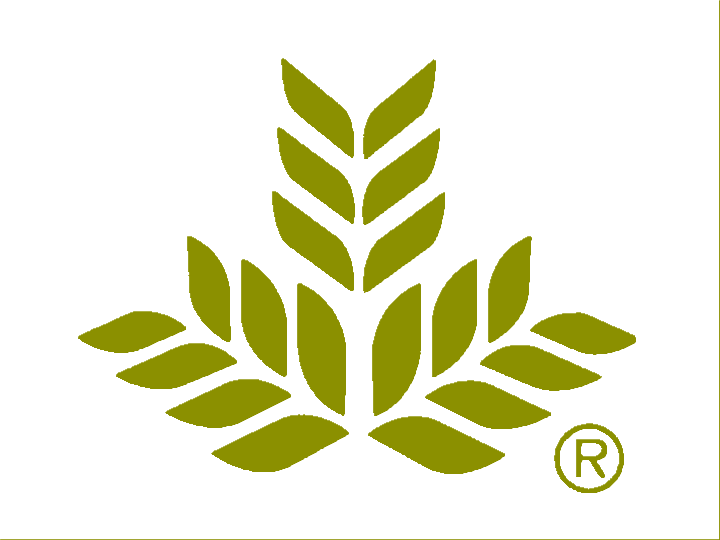 We are excited that you have chosen our organization to complete your school internship or clinical experience. Before your rotation begins, your school/program coordinator will invite you to create an ACEMAPP account, and he/she will assign you to your rotation. Please review the information below for the ACEMAPP requirements that must be completed prior to starting your internship experience.The cost of ACEMAPP is $50.00: This is a mandatory fee that must be paid to access all of your rotation requirements. Required Immunizations: MMR, Hepatitis B, Varicella, and Flu vaccinations.  The Flu vaccination is ONLY required during flu season (October-March/May) each year. If the clinical/internship experience is during this time frame, documentation of flu vaccination must be submitted. The end of the flu season is determined by the CDC, so those starting a rotation in April may still require this vaccine.Your school may require other immunization records or titers, such as Varicella and/or evidence of at least one Tdap with a TD booster within the last 10 years. If this is the case, these items will appear on your requirements list in Acemapp.BLS: You will be required to upload a copy of your current BLS card. If your BLS certification expires during your requested rotation, you must renew it and upload the current copy (BLS eCard or copy of BLS wallet card) prior to the original card’s expiration date.TB Skin Test or QuantiFERON Gold Blood Test: Must be completed annually and cannot expire during your internship experience. Contact your primary care physician or health department to have one completed.Background and Drug screen: You will be required to complete a background check and drug screen through Advantage Students, even if you have already completed one through your school (i.e. CastleBranch). There is a link in your Acemapp account (see image below) or you can visit www.advantagestudents.com. You must ensure that you opt to share your results with NGHS to satisfy this requirement. 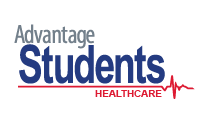 NGHS Assessments:  You must complete all assigned assessments to satisfy this requirement.Liability Insurance: You will get this information from your school. For questions, please contact your program coordinator or course instructor for more information.